Donald George WestonDonald George Weston, born in about 1899, was the eldest son of Alfred and Mary Weston, in a family of four children. His father was a general labourer. At the time of the 1911 census the family was living at 26 Aldenham Road, Oxhey and Donald, still at school, had a job as a newsboy. When war broke out, he enlisted as  Private 43816 with the Machine Gun Corps, giving his address as 21 Pinner Road, Oxhey. He was killed in action on 9 September 1916, aged 18 and is buried at Delville Wood Cemetery, Longueval, the third largest cemetery in the Somme battlefield area. He is commemorated on the memorial at St Matthew’s Church, Oxhey and his name is one of five servicemen on a small stone memorial plaque belonging to Paddock Road Baptist Chapel, Oxhey. 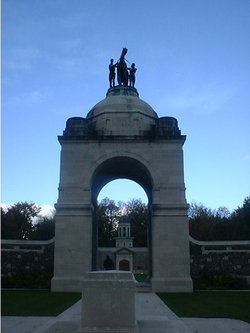 